Unit 6 Lesson 7: Connecting Representations of Functions1 Which are the Same? Which are Different? (Warm up)Student Task StatementHere are three different ways of representing functions. How are they alike? How are they different?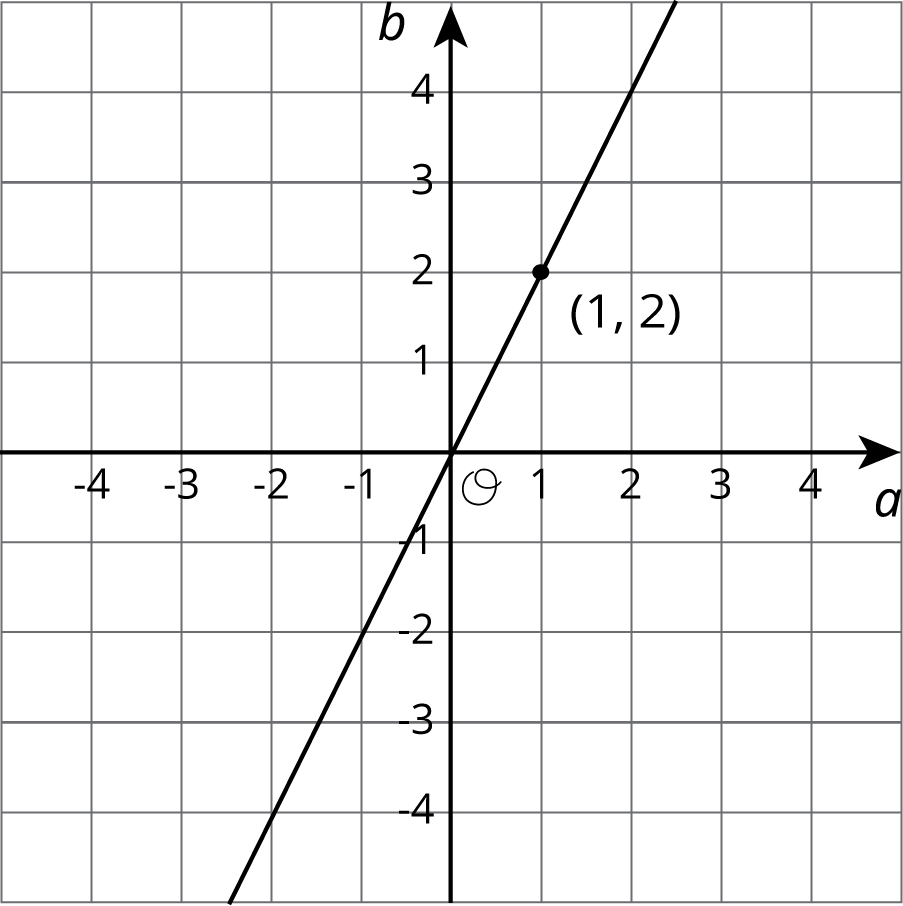 2 Comparing TemperaturesStudent Task StatementThe graph shows the temperature between noon and midnight in City A on a certain day.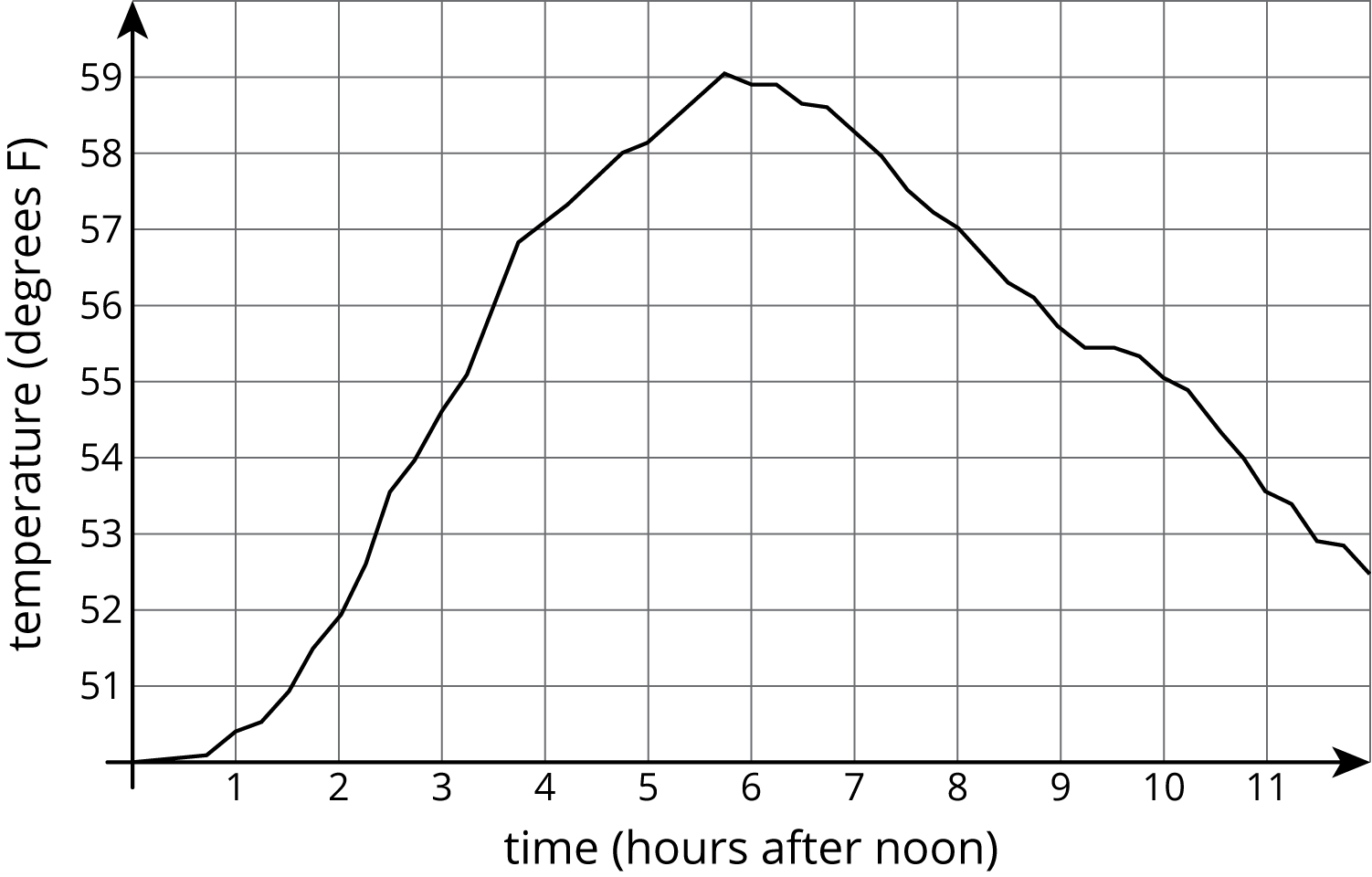 The table shows the temperature, , in degrees Fahrenheit, for  hours after noon, in City B. Which city was warmer at 4:00 p.m.?Which city had a bigger change in temperature between 1:00 p.m. and 5:00 p.m.?How much greater was the highest recorded temperature in City B than the highest recorded temperature in City A during this time?Compare the outputs of the functions when the input is 3.3 Comparing VolumesStudent Task StatementThe volume, , of a cube with edge length  cm is given by the equation .The volume of a sphere is a function of its radius (in centimeters), and the graph of this relationship is shown here.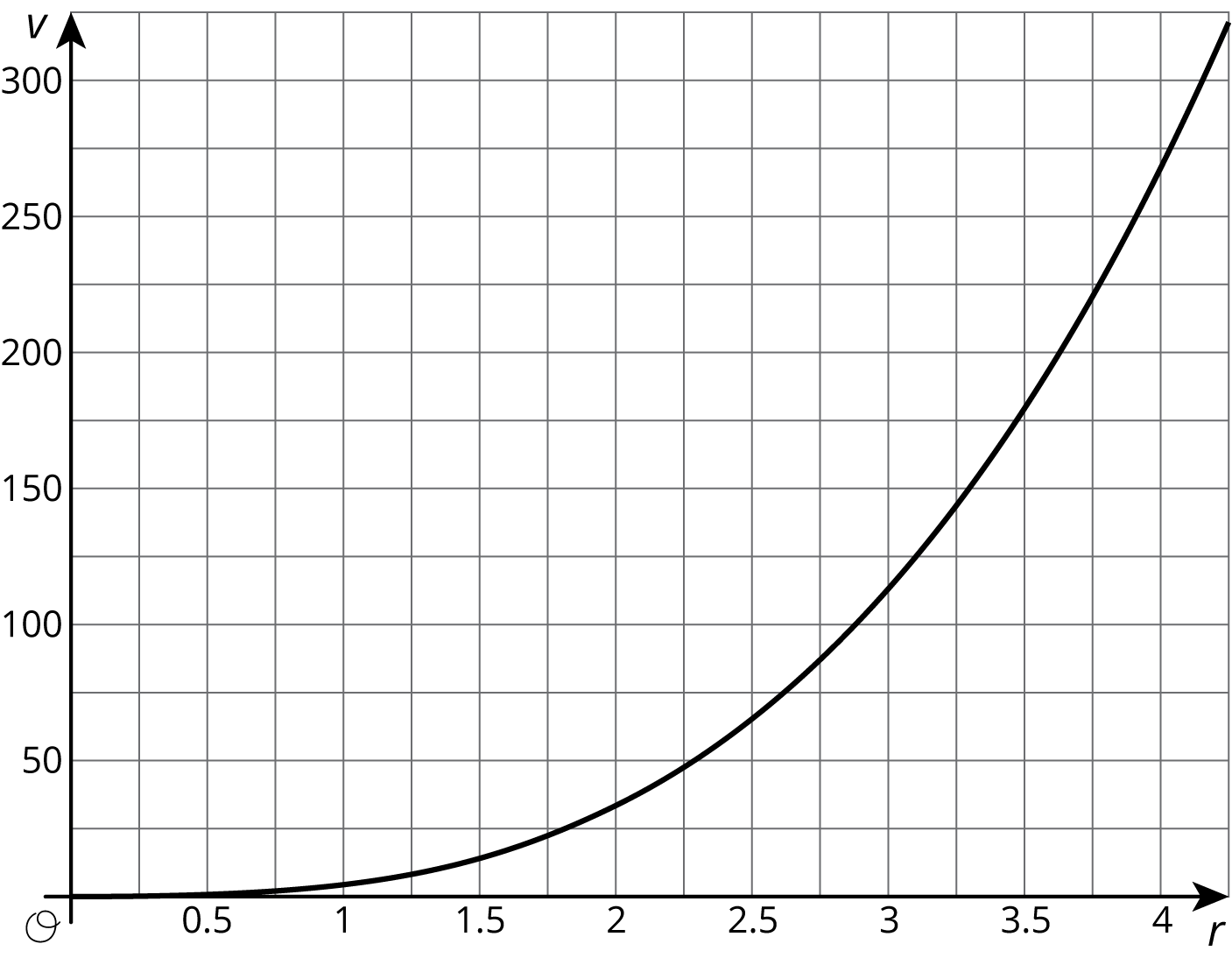 Is the volume of a cube with edge length  greater or less than the volume of a sphere with radius 3?If a sphere has the same volume as a cube with edge length 5, estimate the radius of the sphere.Compare the outputs of the two volume functions when the inputs are 2.4 It’s Not a Race (Optional)Student Task StatementElena’s family is driving on the freeway at 55 miles per hour.Andre’s family is driving on the same freeway, but not at a constant speed.  The table shows how far Andre's family has traveled, , in miles, every minute for 10 minutes.How many miles per minute is 55 miles per hour?Who had traveled farther after 5 minutes? After 10 minutes?How long did it take Elena’s family to travel as far as Andre’s family had traveled after 8 minutes?For both families, the distance in miles is a function of time in minutes. Compare the outputs of these functions when the input is 3.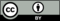 © CC BY Open Up Resources. Adaptations CC BY IM.-2-10123420-2-4-6123456827875625859123456789100.91.93.04.15.16.26.87.489.1